Rotary Club of Carleton Place & Mississippi Mills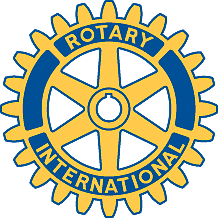            Bulletin January 4, 2006MEETING OF  3 JANUARY 2006There was a small turnout of members (8) at this first meeting of the New Year so we were especially pleased that Al brought along two most welcomed guests; Martin Rubin who has spoken to us in the past regarding the work of the Auditor General, and Everett Colby, a relatively new resident of Ramsey Township who has established an accounting partnership in Almonte while still continuing his work in the U.S. and elsewhere.  Both gentlemen were fully briefed on our Club’s activities and those of Rotary generally and we hope that Al will be sponsoring their membership in the near future.  Andy Brown and Susan Hanna of the Almonte Hospital Foundation were also present just before the meeting to collect a cheque for $2,500 and to have the appropriate pictures taken.The Secretary’s report advised that we had 91.9% attendance at the three December meetings thanks to 13 members who either attended or had make-ups for all three meetings. Gordon also reported that we were targeting either February 16 or 23 for the talk by Kent Kirkpatrick on the subject “Living beside the Elephant”.  The 23rd is the preferred date and Gordon is attempting to rent an appropriate hall for this event.  Both Gordon and Brenda referred to a recent notice about this year’s RYLA Conference at Mont Tremblant and it was agreed that the Club should try to put forward three candidates if possible, one from each of the high schools.  Bernie and Fraser agreed to work on the selection process and Gordon is to request copies of the relevant brochures.  Gordon also reported that the list of compost customers is now on his computer and is broken into a number of districts to assist deliveries.President Brenda reported that she would be attending a meeting with the Carleton Place Hospital Foundation Board next week and with town officials the following night concerning the possibility of acquiring the hospital’s lot on Morphy Street and turning it into a Rotary Park. Our conditions are that eventual ownership would have to rest with the Town so that they can be responsible for insurance and maintenance.  Fraser reported that TYPS in Almonte might be approaching the Club for assistance in the acquisition of equipment and supplies associated with an apprentice/COOP program for teens with local manufacturing/building companies. Brenda also reported that she will be attending a President’s Council meeting in Smiths Falls on the evening of February 3 and other Club members are welcomed to attend this gathering of area club representatives.  Please advise Brenda if you are so inclined.  It was also noted that Kathleen Ellis will be resigning her position in District 7040 and will be replaced by Jim Hutton. Finally, those members not in attendance at the meeting should note that the food was so good that Al asked for a doggy bag.  